НОРМАТИВЫобеспечения мягким инвентарем граждан пожилого возраста и инвалидовПриложение 
к приказу АУРА «Дом-интернат «Забота»
от 18 января 2024г. № 15№п/пНаименование мягкого инвентаряСрок износа (лет)Для ходячих проживающих граждан  количество (штукДля ходячих проживающих граждан  количество (штукДля лежачих проживающих граждан количество (штукДля лежачих проживающих граждан количество (штукДля проживающих граждан без ног количество (штукДля проживающих граждан без ног количество (штукДля проживающих граждан колясочников количество (штук)Для проживающих граждан колясочников количество (штук)№п/пНаименование мягкого инвентаряСрок износа (лет)МужЖенМужЖенМужЖенМужЖен1234567891011Верхняя пальтовая группаВерхняя пальтовая группаВерхняя пальтовая группаВерхняя пальтовая группаВерхняя пальтовая группаВерхняя пальтовая группаВерхняя пальтовая группаВерхняя пальтовая группаВерхняя пальтовая группаВерхняя пальтовая группаВерхняя пальтовая группа1Пальто зимнее (куртка зимняя)5110011112Пальто демисезонное (плащ, ветровка)511001111Верхняя костюмно-платьевая группаВерхняя костюмно-платьевая группаВерхняя костюмно-платьевая группаВерхняя костюмно-платьевая группаВерхняя костюмно-платьевая группаВерхняя костюмно-платьевая группаВерхняя костюмно-платьевая группаВерхняя костюмно-платьевая группаВерхняя костюмно-платьевая группаВерхняя костюмно-платьевая группаВерхняя костюмно-платьевая группа3Сорочка мужская1202020204Брюки полушерстяные2101010105Брюки (х/б или джинсовая ткань)3111111116Джемпер (свитер шерстяной, кофта)4222222227Платье  утепленное или юбка с блузкой (комплект)3010001018Халат домашний (фланелевый) или платье х/б203020101Белье Белье Белье Белье Белье Белье Белье Белье Белье Белье Белье 9Трусы (плавки)14644666610Футболка12233222211Майка12233222212Бюстгальтер 10300030313Пижама/сорочка ночная (нательное белье)22224222214Ремень, пояс 2110011115Носовой платок144444444Чулочно-носочные изделияЧулочно-носочные изделияЧулочно-носочные изделияЧулочно-носочные изделияЧулочно-носочные изделияЧулочно-носочные изделияЧулочно-носочные изделияЧулочно-носочные изделияЧулочно-носочные изделияЧулочно-носочные изделияЧулочно-носочные изделия16Носки полушерстяные12244004417Носки х/б14344004418Колготки или чулки102020002Головные уборы и галантерейные изделияГоловные уборы и галантерейные изделияГоловные уборы и галантерейные изделияГоловные уборы и галантерейные изделияГоловные уборы и галантерейные изделияГоловные уборы и галантерейные изделияГоловные уборы и галантерейные изделияГоловные уборы и галантерейные изделияГоловные уборы и галантерейные изделияГоловные уборы и галантерейные изделияГоловные уборы и галантерейные изделия19Головной убор зимний21000101020Головной убор летний21000101021Платок головной, полушерстяной (шапка)20100010122Платок головной х/б20202020223Шарф 41100111124Перчатки. варежки полушерстяные111001111Обувь Обувь Обувь Обувь Обувь Обувь Обувь Обувь Обувь Обувь Обувь 25Обувь зимняя (утепленная)31100001126Обувь летняя21100001127Кроссовки21100001128Обувь комнатная11100001129Обувь резиновая 411000000Постельные принадлежностиПостельные принадлежностиПостельные принадлежностиПостельные принадлежностиПостельные принадлежностиПостельные принадлежностиПостельные принадлежностиПостельные принадлежностиПостельные принадлежностиПостельные принадлежностиПостельные принадлежности30Простыня 23333333331Пододеяльник 22222222232Наволочка для подушки (нижняя)41111111133Наволочка для подушки (верхняя)43333333334Полотенце 24444444435Полотенце махровое (банное)11111111136Одеяло шерстяное или ватное51111111137Одеяло байковое51111111138Матрац 41111111139Наматрасник42222222240Покрывало 51111111141Подушка 51111111142Коврик прикроватный 51111111143Салфетки индивидуальные (пеленка)144666666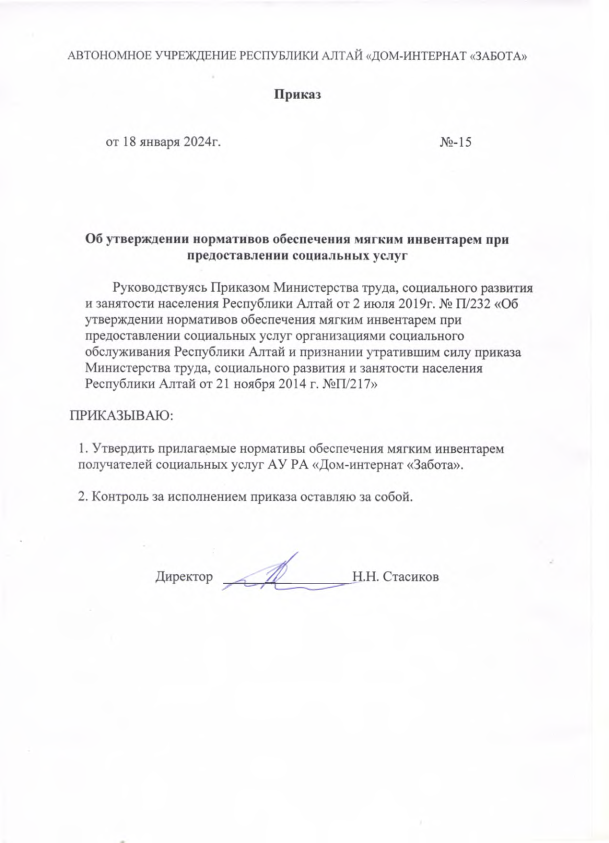 